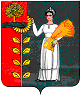 РОССИЙСКАЯ ФЕДЕРАЦИЯСОВЕТ ДЕПУТАТОВ СЕЛЬСКОГО ПОСЕЛЕНИЯ ДОБРИНСКИЙ СЕЛЬСОВЕТДобринского муниципального района Липецкой области36-ая сессия 2- созываР Е Ш Е Н И Е16.06.2022                              п.Добринка                         №125–рсО внесении изменений в Положение «О муниципальном контролев сфере благоустройства на территории сельского поселения Добринский сельсовет Добринского муниципального района Липецкой области»Рассмотрев представленный администрацией сельского поселения Добринский сельсовет Добринского муниципального района проект изменений в Положение «О муниципальном контроле в сфере благоустройства на территории сельского поселения Добринский сельсовет Добринского муниципального района Липецкой области», принятое решением Совета депутатов сельского поселения Добринский сельсовет Добринского муниципального района от 19.11.2021 №91-рс, в соответствии с Федеральным законом от 31.07.2020 № 248-ФЗ «О государственном контроле (надзоре) и муниципальном контроле в Российской Федерации», Уставом сельского поселения Добринский сельсовет и учитывая решение постоянной комиссии по правовым вопросам, местному самоуправлению и работе с депутатами, Совет депутатов сельского поселения Добринский сельсоветРЕШИЛ:1. Принять изменения в Положение «О муниципальном контроле в сфере благоустройства на территории сельского поселения Добринский сельсовет Добринского муниципального района Липецкой области», принятое решением Совета депутатов сельского поселения Добринский сельсовет Добринского муниципального района от 19.11.2021 №91-рс (прилагаются).2. Направить указанный нормативный правовой акт главе сельского поселения для подписания и официального обнародования.3. Настоящее решение вступает в силу со дня его официального обнародования и распространяется на правоотношения, возникшие с 1 января 2022 года. Председатель Совета депутатовсельского поселения Добринский сельсовет 	                    	   	В.Н. АвцыновПриложениек решению Совета депутатов сельского поселения Добринский сельсовет Добринского муниципального района Липецкой области №125-рс от 16.06.2022Измененияв Положение «О муниципальном контроле в сфере благоустройства на территории сельского поселения Добринский сельсовет Добринского муниципального района Липецкой области»Внести в Положение «О муниципальном контроле в сфере благоустройства на территории сельского поселения Добринский сельсовет Добринского муниципального района Липецкой области», принятое решением Совета депутатов сельского поселения Добринский сельсовет Добринского муниципального района от 19.11.2021г №91-рс, в редакции решения от 12.04.2022г №117-рс, следующие изменения:Пункт 7 Положения изложить в следующей редакции:«7. Муниципальный контроль вправе осуществлять следующие должностные лица уполномоченного органа:1) специалист сельского поселения Добринский сельсовет Добринского муниципального района».2. Приложение 3 к Положению изложить в следующей редакции:Индикативные показатели результативности и эффективности муниципального контроля в сфере благоустройства, осуществляемого на территории сельского поселения Добринский сельсовет Добринского муниципального района Липецкой областиПри осуществлении муниципального контроля в сфере благоустройства на территории сельского поселения Добринский сельсовет Добринского муниципального района Липецкой области устанавливаются следующие индикативные показатели результативности и эффективности:количество внеплановых количество внеплановых контрольных (надзорных) мероприятий, проведенных за отчетный период; количество внеплановых контрольных (надзорных) мероприятий, проведенных на основании выявления соответствия объекта контроля параметрам, утвержденным индикаторами риска нарушения обязательных требований, или отклонения объекта контроля от таких параметров, за отчетный период;общее количество контрольных (надзорных) мероприятий с взаимодействием, проведенных за отчетный период;количество контрольных (надзорных) мероприятий с взаимодействием по каждому виду КНМ, проведенных за отчетный период;количество контрольных (надзорных) мероприятий, проведенных без взаимодействия по каждому виду КНМ, проведенных за отчетный период;количество предостережений о недопустимости нарушения обязательных требований, объявленных за отчетный период;количество контрольных (надзорных) мероприятий, по результатам которых выявлены нарушения обязательных требований, за отчетный период;количество контрольных (надзорных) мероприятий, по итогам которых возбуждены дела об административных правонарушениях, за отчетный период;сумма административных штрафов, наложенных по результатам контрольных (надзорных) мероприятий, за отчетный период;количество направленных в органы прокуратуры заявлений о согласовании проведения контрольных (надзорных) мероприятий, за отчетный период;количество направленных в органы прокуратуры заявлений о согласовании проведения контрольных (надзорных) мероприятий, по которым органами прокуратуры отказано в согласовании, за отчетный период;общее количество учтенных объектов контроля на конец отчетного периода;количество учтенных контролируемых лиц на конец отчетного периода;количество учтенных контролируемых лиц, в отношении которых проведены контрольные (надзорные) мероприятия, за отчетный период;количество исковых заявлений об оспаривании решений, действий (бездействий) должностных лиц контрольных (надзорных) органов, направленных контролируемыми лицами в судебном порядке, за отчетный период;количество исковых заявлений об оспаривании решений, действий (бездействий) должностных лиц контрольных (надзорных) органов, направленных контролируемыми лицами в судебном порядке, по которым принято решение об удовлетворении заявленных требований, за отчетный период;количество контрольных (надзорных) мероприятий, проведенных с грубым нарушением требований к организации и осуществлению муниципального контроля и результаты которых были признаны недействительными и (или) отменены, за отчетный период.Глава сельского поселения Добринский сельсовет		                              Н.В. Чижов